SECTION 5: PREDICT­A­POP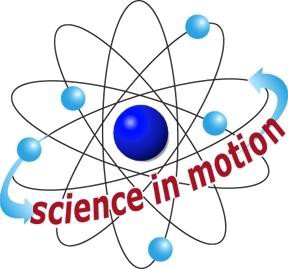 LABINTRODUCTIONBlow a soap bubble. Can you tell when it will pop? You and your students may have already discovered that color is one important clue.  It’s interesting that color should be a key to predicting bubbleWestminster Collegesurvival, since we usually think of color as a mere surface decoration. But actually the colors of a soap bubble are produced by a complex interaction between light and matter called interference.ASSESSMENT ANCHORS ADDRESSEDS4.A.1.1	Identify and explain the pros and cons of applying scientific, environmental, or technological knowledge to possible solutions to problems.S4.A.2.2	Identify appropriate instruments for a specific task and describe the information the instrument can provide.S4.C.1.1	Describe observable physical properties of matter.PURPOSEThis activity is a playful introduction to interference, an important phenomenon in that history of physics and in modern industry. Your students will enjoy discovering how to count down the last few seconds of a bubble’s existence.MATERIALSFor the class:Masking tape	*Newspaper Dishwashing liquid	EyedropperGlycerin	1 one gallon container1 pie pan	*water*1­ pint sized containers	Straws*paper	*cafeteria trayTeacher provides items marked with *Westminster College SIM	Page 1